Rolniku! Spisz się przez internet i wygraj nagrody.Uprzejmie informujemy, że ruszyła LOTERIA SPISOWA do Powszechnego Spisu Rolnego 2020.Użytkownicy gospodarstw rolnych objętych Powszechnym Spisem Rolnym 2020, którzy dokonali samospisu w aplikacji spisowej, mogą wziąć udział w loterii z atrakcyjnymi nagrodami.Osoby, które poprzez aplikację wyrażą  zainteresowanie  loterią, otrzymują na wskazany przez siebie adres e-mail unikalny kod upoważniający do udziału w loterii. Ten kod trzeba będzie zarejestrować na stronie internetowej loterii od 1 października br. do 22 listopada br.Loteria będzie trwać od 1 października do 23 listopada 2020 r. tj. do ostatniego losowania.W loterii przewidziane są nagrody rzeczowe:20 laptopów  (nagroda główna)88 tabletów400 przenośnych dysków twardychLosowania
W ramach loterii zostaną przeprowadzone 3 losowania  w terminach:20.10.2020 r03.11.2020 r.23.11.2020 r.Podczas dwóch pierwszych losowań, losowane będą tablety i przenośne dyski twarde. Trzecie losowanie obejmie nagrody główne.  W trzecim losowaniu, wszystkie unikalne kody będą miały szanse na wygraną. Wszystkie losowania będą odbywać się pod nadzorem komisji. Każde losowanie będzie relacjonowane na żywo na kanale Youtube GUS, a dodatkowo wyniki będą publikowane na stronie loterii.Szczegóły loterii poniżej.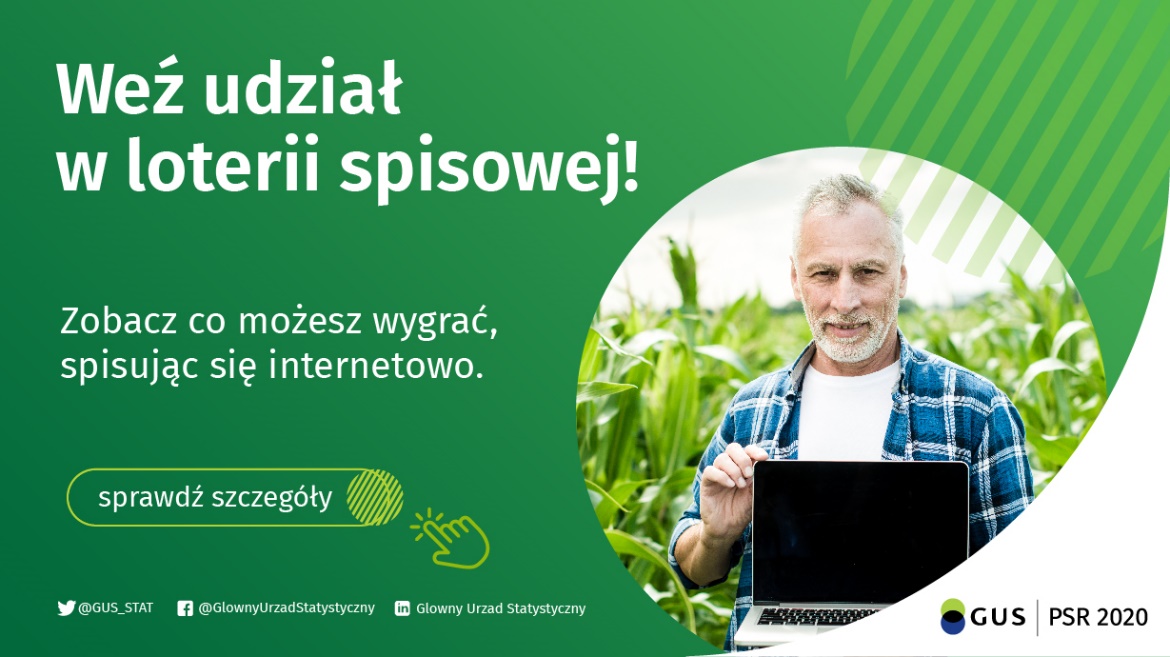 Regulamin loterii